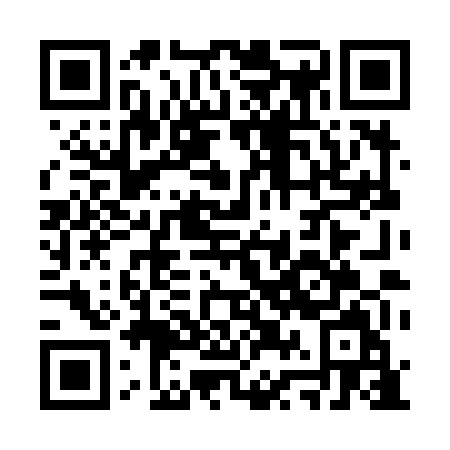 Prayer times for Norwegian Settlement, Montana, USAMon 1 Jul 2024 - Wed 31 Jul 2024High Latitude Method: Angle Based RulePrayer Calculation Method: Islamic Society of North AmericaAsar Calculation Method: ShafiPrayer times provided by https://www.salahtimes.comDateDayFajrSunriseDhuhrAsrMaghribIsha1Mon3:325:331:245:359:1511:162Tue3:335:341:245:359:1411:153Wed3:345:341:245:359:1411:144Thu3:355:351:245:359:1411:135Fri3:365:361:255:359:1311:136Sat3:375:361:255:359:1311:127Sun3:395:371:255:359:1211:118Mon3:405:381:255:359:1211:109Tue3:415:391:255:359:1111:0910Wed3:435:401:255:359:1111:0711Thu3:445:411:265:359:1011:0612Fri3:465:411:265:359:1011:0513Sat3:475:421:265:359:0911:0414Sun3:495:431:265:349:0811:0215Mon3:505:441:265:349:0711:0116Tue3:525:451:265:349:0710:5917Wed3:545:461:265:349:0610:5818Thu3:555:471:265:349:0510:5619Fri3:575:481:265:339:0410:5520Sat3:595:491:265:339:0310:5321Sun4:005:501:265:339:0210:5222Mon4:025:511:265:339:0110:5023Tue4:045:531:265:329:0010:4824Wed4:065:541:265:328:5910:4625Thu4:075:551:265:318:5810:4526Fri4:095:561:265:318:5610:4327Sat4:115:571:265:318:5510:4128Sun4:135:581:265:308:5410:3929Mon4:155:591:265:308:5310:3730Tue4:166:011:265:298:5210:3531Wed4:186:021:265:298:5010:33